Niko Grafenauer: Življenje1. Kam spada besedilo? Obkroži črko pred pravilnim odgovorom.a. V prozo.                b.	 V dramatiko.             c. V pesništvo.2. Kako bi razložil/-a verza Življenje ne more živeti tako, da stoji?__________________________________________________________________________3. Kaj pomeni stalna besedna zveza: življenje na nitki visi?__________________________________________________________________________4. Kako se včasih drži življenje? Pomagaj si s 3. kitico in oblikuj odgovor s svojimi besedami.______________________________________________________________________________________________________________________________________________________5. O čem avtor razmišlja v 4. kitici?__________________________________________________________________________6. Razloži 1. in 2. verz v 4. kitici.__________________________________________________________________________7. Iz 3. kitice izpiši nasprotje/antitezo.__________________________________________________________________________8. V pesmi poišči dva primera okrasnih pridevkov in ju izpiši.__________________________________________________________________________9. V 1. kitici je opaziti ujemanje soglasnikov pri zaporednih besedah. Izpiši besedi, pri katerih opaziš pojav, ki ga imenujemo ALITERACIJA (razlaga je tudi v berilu).__________________________________________________________________________10. V pesmi je avtor življenju dodelil človeške lastnosti. Imenuj pesniško sredstvo, ki ga je pesnik uporabil in izpiši štiri primere.______________________________________________________________________________________________________________________________________________________11. V 1. kitici je primera/komparacija. Kaj je primerjano s čim? Katera skupna lastnost omogoča to primerjavo?______________________________________________________________________________________________________________________________________________________12. Opiši zunanjo zgradbo pesmi.Število kitic: ______.   Število verzov v kiticah: ______.Zapiši zaporedje rim v 1. kitici: __________.Rima je: _________________.  13. Poišči motive v pesmi.__________________________________________________________________________14. Sodobni pesnik Niko Grafenauer ustvarja v obdobju, ki mu pravimo SODOBNA KNJIŽEVNOST. Poišči podatke o njem.____________________________________________________________________________________________________________________________________________________________________________________________________________________________________________________________________________________________________________________________________________________________________________________________________________________________________________________________________________________________________________________________________________________________________________________________________________________________________________________________________________________________________________________________________________________________________________________________________________________________________________________________________________________________________________________________________Življenje tako živi,da ga je zmerom manj.Kot pesek med prsti polzidan na dan.Življenje ne more živetitako, da stoji.Najmanj kar mora početi,je to, da na nitki visi.Življenje se včasih drživeselo na smeh,a včasih le stežka tajisolze v očeh.Najlepše je, ko se razsipaz žarom na vse straniin vse do poslednjega hipaz visokim plamenom gori.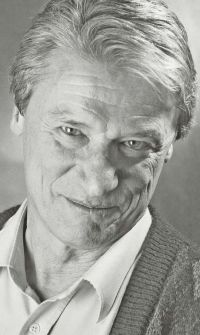 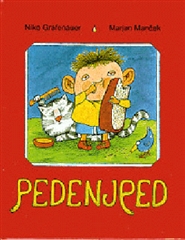 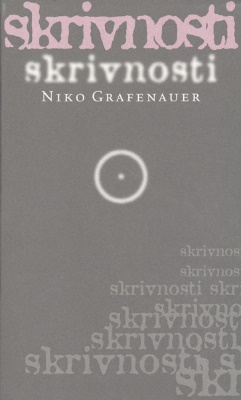 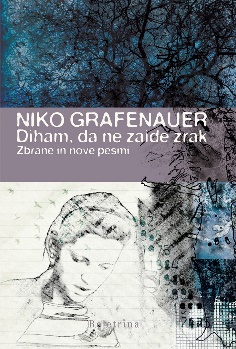 